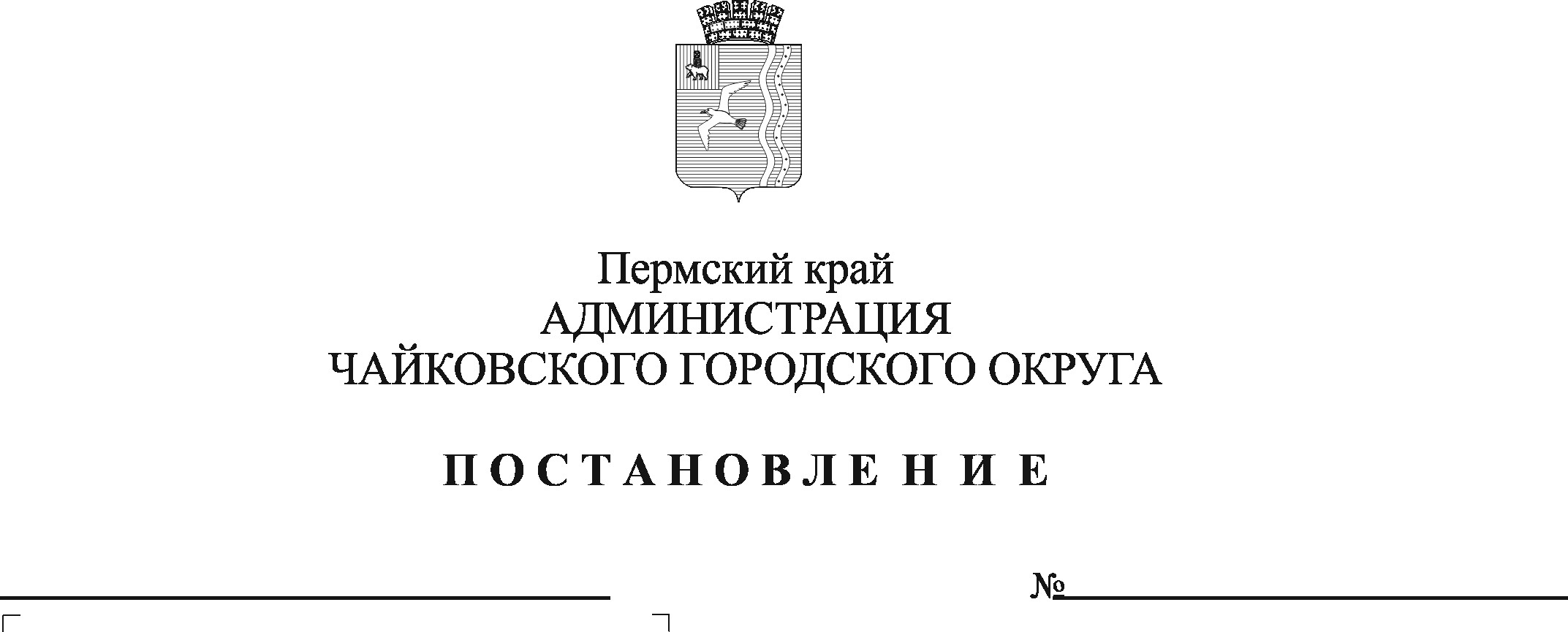 В соответствии со статьей 179 Бюджетного кодекса Российской Федерации, Федеральным законом от 28 июня 2014 г. № 172-ФЗ «О стратегическом планировании в Российской Федерации», Уставом Чайковского городского округа, постановлением администрации города Чайковского от 19 февраля 2019 г. № 249 «Об утверждении Порядка разработки, реализации и оценки эффективности муниципальных программ Чайковского городского округа»ПОСТАНОВЛЯЮ:Внести в муниципальную программу «Муниципальные дороги Чайковского городского округа», утвержденную постановлением администрации города Чайковского от 21 января 2019 г. № 12/1 (в редакции постановлений от 01.04.2020 № 363, от 27.08.2020 № 784, от 16.10.2020 № 974) изменения, изложив её в новой редакции согласно приложению.Опубликовать постановление в муниципальной газете «Огни Камы» и разместить на официальном сайте администрации Чайковского городского округа.Постановление вступает в силу со дня его официального опубликования.Глава городского округа -глава администрацииЧайковского городского округа                                                       Ю.Г. ВостриковПриложениек постановлению администрации Чайковского городского округаот _________________№ _____ МУНИЦИПАЛЬНАЯ ПРОГРАММА«Муниципальные дороги Чайковского городского округа»ПАСПОРТ Общая характеристика текущего состоянияМуниципальные автомобильные дороги являются важнейшим элементом социальной и транспортной инфраструктуры. Состояние сети муниципальных автомобильных дорог оказывает непосредственное влияние на показатели социального и экономического развития округа.На протяжении многих лет дороги ремонтировались в малом количестве по принципу остаточного финансирования, либо не ремонтировались совсем, ввиду отсутствия финансирования. В результате чего количество автомобильных дорог, не соответствующих нормативным требованиям безопасности дорожного движения увеличилось.К показателям, характеризующим наличие проблемы, относится:- наличие мостов, находящихся в неудовлетворительном состоянии, требующих капитального ремонта;-  наличие значительного количества автомобильных дорог, не отвечающих нормативным требованиям безопасности дорожного движения;- наличие грунтовых дорог;- значительное количество бесхозяйных дорог - это в основном, бывшие внутрипоселенческие дороги.К отрицательным сторонам развития дорожного хозяйства Чайковского городского округа следует отнести:- отсутствие достаточного финансирования (его дефицит) для развития сети муниципальных автомобильных дорог;- растущие затраты на строительные материалы.К положительным сторонам развития дорожного хозяйства Чайковского городского округа следует отнести возможность привлечения софинансирования мероприятий по текущему и капитальному ремонту автомобильных дорог общего пользования муниципального значения из дорожного фонда Пермского края. Это позволит уменьшить дефицит финансирования развития дорожной сети Чайковского городского округа.Состояние сети дорог определяется своевременностью, полнотой и качеством выполнения работ по содержанию, текущему, капитальному ремонту и реконструкции дорог и зависит напрямую от объемов финансирования и стратегии распределения финансовых ресурсов в условиях их ограниченных объемов. Недофинансирование дорожной отрасли в условиях постоянного роста интенсивности движения, изменения состава движения в сторону увеличения грузоподъемности транспортных средств приводит к несоблюдению межремонтных сроков, накоплению количества не отремонтированных участков, увеличению количества участков с уровнем загрузки выше нормативного и участков с неудовлетворительным транспортно-эксплуатационным состоянием, на которых необходимо проведение реконструкции.Для улучшения показателей необходимо увеличение средств, выделяемых на приведение в нормативное состояние автомобильных дорог.Приложение 1к муниципальной программе «Муниципальные дороги Чайковского городского округа»Подпрограмма 1. «Приведение в нормативное состояние автомобильных дорог общего пользования местного значения Чайковского городского округа» ПАСПОРТПриложение 2к муниципальной программе «Муниципальные дороги Чайковского городского округа»Подпрограмма 2. «Совершенствование регулирования дорожной деятельности» ПАСПОРТПриложение 3к муниципальной программе «Муниципальные дороги Чайковского городского округа»Сводные финансовые затраты и показатели результативности выполнения муниципальной программы«Муниципальные дороги Чайковского городского округа»Ответственный исполнитель программыУправление жилищно-коммунального хозяйства и транспорта администрации Чайковского городского округаСоисполнители программыМКУ «Чайковское управление капитального строительства»МКУ «Жилкомэнергосервис»Участники программыФизические и юридические лица, исполнители муниципальных контрактов в рамках ПрограммыПодпрограммы программы1. Приведение в нормативное состояние автомобильных дорог общего пользования местного значения Чайковского городского округа.2. Совершенствование регулирования дорожной деятельности.Цели программыСохранение и улучшение качества существующей сети автомобильных дорог, доведение их технического состояния до уровня соответствующего нормативным требованиям.Задачи программы1. Поддержание автомобильных дорог местного значения общего пользования и искусственных сооружений на них на уровне, соответствующем категории дороги, путем содержания дорог и сооружений на них; сохранения протяженности соответствующей нормативным требованиям автомобильных дорог местного значения общего пользования; текущего и капитального ремонта автомобильных дорог.2.Строительство (реконструкция) автомобильных дорог.3. Регулирование перевозок опасного, крупногабаритного и (или) тяжеловесного груза автомобильным транспортом по автомобильным дорогам общего пользования местного значения муниципального образования «Чайковский городской округ».Целевые показатели программы1. Доля протяженности автомобильных дорог общего пользования местного значения, отвечающих нормативным требованиям, в общей протяженности автодорог местного значения, %.2. Протяженность участков автомобильных дорог общего пользования местного значения, на которых выполнен ремонт, км;3. Протяженность автомобильных дорог общего пользования, на которых выполнен капитальный ремонт, км;4. Соблюдение сроков выдачи разрешений (отказов) по перевозке крупногабаритного и (или) тяжеловесного груза автомобильным транспортом согласно административному регламенту, утвержденному в установленном порядке, %.Этапы и сроки реализации программыПрограмма рассчитана на период реализации с 2019 по 2023 годы. Программа не имеет строгой разбивки на этапы.Объемы бюджетных ассигнованийОбъем бюджетных ассигнований Программы составляет1 218 128,761 тыс. руб., из них:712 985,715 тыс. рублей средства местного бюджета;505 143,046 тыс. рублей средства краевого бюджета;в том числе:2019 год – 247 278,257 тыс. руб., из них:131 222,195 тыс. рублей средства местного бюджета116 056,062 тыс. рублей средства краевого бюджета2020 год – 272 328,014 тыс. руб., из них:145 518,630 тыс. рублей средства местного бюджета126 809,384 тыс. рублей средства краевого бюджета2021 год – 269 319,650 тыс. руб., из них:144 548,150 тыс. рублей средства местного бюджета124 771,500 тыс. рублей средства краевого бюджета2022 год – 213 564,870 тыс. руб., из них:145 848,370 тыс. рублей средства местного бюджета67 716,500 тыс. рублей средства краевого бюджета2023 год – 215 637,970 тыс. руб., из них:145 848,370 тыс. рублей средства местного бюджета69 789,600 тыс. рублей средства краевого бюджетаОжидаемые результаты реализации программыОтветственный исполнитель подпрограммыУправление жилищно-коммунального хозяйства и транспорта администрации Чайковского городского округаСоисполнители подпрограммыМКУ «Чайковское управление капитального строительства»МКУ «Жилкомэнергосервис»Участники подпрограммыФизические и юридические лица, исполнители муниципальных контрактов в рамках ПрограммыЦели подпрограммыПоддержание автомобильных дорог местного значения общего пользования и искусственных сооружений на них на уровне, соответствующем категории дороги.Задачи подпрограммы1. Улучшение транспортно-эксплуатационного состояния сети автомобильных дорог общего пользования местного значения Чайковского городского округа;2. Улучшение транспортно-эксплуатационного состояния улично-дорожной сети поселений Чайковского городского округа.Целевые показатели подпрограммы1. Доля протяженности автомобильных дорог общего пользования местного значения, отвечающих нормативным требованиям, в общей протяженности автодорог местного значения, %;2. Протяженность участков автомобильных дорог общего пользования местного значения, на которых выполнен ремонт, км;3. Протяженность автомобильных дорог общего пользования, на которых выполнен капитальный ремонт, км.Этапы и сроки реализации подпрограммыПодпрограмма рассчитана на период реализации с 2019 по 2023 годы. Подпрограмма не имеет строгой разбивки на этапы.Объемы бюджетных ассигнованийОбъем бюджетных ассигнований Программы составляет1 218 128,761 тыс. руб., из них:712 985,715 тыс. рублей средства местного бюджета;505 143,046 тыс. рублей средства краевого бюджета;в том числе:2019 год – 247 278,257 тыс. руб., из них:131 222,195 тыс. рублей средства местного бюджета116 056,062 тыс. рублей средства краевого бюджета2020 год – 272 328,014 тыс. руб., из них:145 518,630 тыс. рублей средства местного бюджета126 809,384 тыс. рублей средства краевого бюджета2021 год – 269 319,650 тыс. руб., из них:144 548,150 тыс. рублей средства местного бюджета124 771,500 тыс. рублей средства краевого бюджета2022 год – 213 564,870 тыс. руб., из них:145 848,370 тыс. рублей средства местного бюджета67 716,500 тыс. рублей средства краевого бюджета2023 год – 215 637,970 тыс. руб., из них:145 848,370 тыс. рублей средства местного бюджета69 789,600 тыс. рублей средства краевого бюджетаОжидаемые результаты реализации подпрограммы1. Увеличение доли протяженности автомобильных дорог общего пользования местного значения, отвечающих нормативным требованиям, в общей протяженности автодорог местного значения до 58,3 %;2. Протяженность участков автомобильных дорог общего пользования местного значения, на которых выполнен ремонт – 87,477 км;3. Протяженность участков автомобильных дорог общего пользования местного значения, на которых выполнен капитальный ремонт – 36,217 км.Ответственный исполнитель подпрограммыУправление жилищно-коммунального хозяйства и транспорта администрации Чайковского городского округаСоисполнители подпрограммыОтсутствуютУчастники подпрограммыФизические и юридические лица, исполнители муниципальных контрактов в рамках ПрограммыЦели подпрограммыСоздание безопасных условий для круглогодичных грузовых и пассажирских перевозок автомобильным транспортом по автомобильным дорогам общего пользования местного значения муниципального образования «Чайковский городской округ»Задачи подпрограммы1. Совершенствование нормативного правового регулирования дорожной деятельности на территории Чайковского городского округа;2. Регулирование перевозок опасного, крупногабаритного и (или) тяжеловесного груза автомобильным транспортом по автомобильным дорогам общего пользования местного значения муниципального образования «Чайковский городской округ»Целевые показатели подпрограммы1. Соблюдение сроков рассмотрения заявок по согласованию маршрутов транспортных средств осуществляющих перевозку опасного, крупногабаритного и (или) тяжеловесного груза.Этапы и сроки реализации подпрограммыПодпрограмма рассчитана на период реализации с 2019 по 2023 годы. Подпрограмма не имеет строгой разбивки на этапы.Объемы бюджетных ассигнованийОбъем бюджетных ассигнований Программы составляет0 тыс. руб., в том числе:2019 год – 0 тыс. руб.2020 год – 0 тыс. руб.2021 год – 0 тыс. руб.2022 год – 0 тыс. руб.2023 год – 0 тыс. руб.Ожидаемые результаты реализации подпрограммы1. 100 % соблюдение сроков выдачи разрешений (отказов) по перевозке крупногабаритного и (или) тяжеловесного груза автомобильным транспортом согласно административному регламенту, утвержденному в установленном порядке.Наименование задачи, мероприятияИсполнительИсточник финансированияОбъем финансирования (тыс. руб.)Объем финансирования (тыс. руб.)Объем финансирования (тыс. руб.)Объем финансирования (тыс. руб.)Объем финансирования (тыс. руб.)Объем финансирования (тыс. руб.)Показатели результативности выполнения программыПоказатели результативности выполнения программыПоказатели результативности выполнения программыПоказатели результативности выполнения программыПоказатели результативности выполнения программыПоказатели результативности выполнения программыПоказатели результативности выполнения программыПоказатели результативности выполнения программыПоказатели результативности выполнения программыНаименование задачи, мероприятияИсполнительИсточник финансированияОбъем финансирования (тыс. руб.)Объем финансирования (тыс. руб.)Объем финансирования (тыс. руб.)Объем финансирования (тыс. руб.)Объем финансирования (тыс. руб.)Объем финансирования (тыс. руб.)Наименование показателяЕдизм.базовое значениеФактПланПланПланПланНаименование задачи, мероприятияИсполнительИсточник финансированияВсего201920202021    2022202320192020202120222023Подпрограмма 1 «Приведение в нормативное состояние автомобильных дорог общего пользования местного значения»Подпрограмма 1 «Приведение в нормативное состояние автомобильных дорог общего пользования местного значения»Подпрограмма 1 «Приведение в нормативное состояние автомобильных дорог общего пользования местного значения»Подпрограмма 1 «Приведение в нормативное состояние автомобильных дорог общего пользования местного значения»Подпрограмма 1 «Приведение в нормативное состояние автомобильных дорог общего пользования местного значения»Подпрограмма 1 «Приведение в нормативное состояние автомобильных дорог общего пользования местного значения»Подпрограмма 1 «Приведение в нормативное состояние автомобильных дорог общего пользования местного значения»Подпрограмма 1 «Приведение в нормативное состояние автомобильных дорог общего пользования местного значения»Подпрограмма 1 «Приведение в нормативное состояние автомобильных дорог общего пользования местного значения»Подпрограмма 1 «Приведение в нормативное состояние автомобильных дорог общего пользования местного значения»Подпрограмма 1 «Приведение в нормативное состояние автомобильных дорог общего пользования местного значения»Подпрограмма 1 «Приведение в нормативное состояние автомобильных дорог общего пользования местного значения»Подпрограмма 1 «Приведение в нормативное состояние автомобильных дорог общего пользования местного значения»Подпрограмма 1 «Приведение в нормативное состояние автомобильных дорог общего пользования местного значения»Подпрограмма 1 «Приведение в нормативное состояние автомобильных дорог общего пользования местного значения»Подпрограмма 1 «Приведение в нормативное состояние автомобильных дорог общего пользования местного значения»Подпрограмма 1 «Приведение в нормативное состояние автомобильных дорог общего пользования местного значения»Цель Подпрограммы - Поддержание автомобильных дорог местного значения общего пользования и искусственных сооружений на них на уровне, соответствующем категории дорогиЦель Подпрограммы - Поддержание автомобильных дорог местного значения общего пользования и искусственных сооружений на них на уровне, соответствующем категории дорогиЦель Подпрограммы - Поддержание автомобильных дорог местного значения общего пользования и искусственных сооружений на них на уровне, соответствующем категории дорогиЦель Подпрограммы - Поддержание автомобильных дорог местного значения общего пользования и искусственных сооружений на них на уровне, соответствующем категории дорогиЦель Подпрограммы - Поддержание автомобильных дорог местного значения общего пользования и искусственных сооружений на них на уровне, соответствующем категории дорогиЦель Подпрограммы - Поддержание автомобильных дорог местного значения общего пользования и искусственных сооружений на них на уровне, соответствующем категории дорогиЦель Подпрограммы - Поддержание автомобильных дорог местного значения общего пользования и искусственных сооружений на них на уровне, соответствующем категории дорогиЦель Подпрограммы - Поддержание автомобильных дорог местного значения общего пользования и искусственных сооружений на них на уровне, соответствующем категории дорогиЦель Подпрограммы - Поддержание автомобильных дорог местного значения общего пользования и искусственных сооружений на них на уровне, соответствующем категории дорогиЦель Подпрограммы - Поддержание автомобильных дорог местного значения общего пользования и искусственных сооружений на них на уровне, соответствующем категории дорогиЦель Подпрограммы - Поддержание автомобильных дорог местного значения общего пользования и искусственных сооружений на них на уровне, соответствующем категории дорогиЦель Подпрограммы - Поддержание автомобильных дорог местного значения общего пользования и искусственных сооружений на них на уровне, соответствующем категории дорогиЦель Подпрограммы - Поддержание автомобильных дорог местного значения общего пользования и искусственных сооружений на них на уровне, соответствующем категории дорогиЦель Подпрограммы - Поддержание автомобильных дорог местного значения общего пользования и искусственных сооружений на них на уровне, соответствующем категории дорогиЦель Подпрограммы - Поддержание автомобильных дорог местного значения общего пользования и искусственных сооружений на них на уровне, соответствующем категории дорогиЦель Подпрограммы - Поддержание автомобильных дорог местного значения общего пользования и искусственных сооружений на них на уровне, соответствующем категории дорогиЦель Подпрограммы - Поддержание автомобильных дорог местного значения общего пользования и искусственных сооружений на них на уровне, соответствующем категории дорогиЗадача 1.1. Улучшение транспортно-эксплуатационного состояния сети автомобильных дорог общего пользования местного значения Чайковского городского округаЗадача 1.1. Улучшение транспортно-эксплуатационного состояния сети автомобильных дорог общего пользования местного значения Чайковского городского округаЗадача 1.1. Улучшение транспортно-эксплуатационного состояния сети автомобильных дорог общего пользования местного значения Чайковского городского округаЗадача 1.1. Улучшение транспортно-эксплуатационного состояния сети автомобильных дорог общего пользования местного значения Чайковского городского округаЗадача 1.1. Улучшение транспортно-эксплуатационного состояния сети автомобильных дорог общего пользования местного значения Чайковского городского округаЗадача 1.1. Улучшение транспортно-эксплуатационного состояния сети автомобильных дорог общего пользования местного значения Чайковского городского округаЗадача 1.1. Улучшение транспортно-эксплуатационного состояния сети автомобильных дорог общего пользования местного значения Чайковского городского округаЗадача 1.1. Улучшение транспортно-эксплуатационного состояния сети автомобильных дорог общего пользования местного значения Чайковского городского округаЗадача 1.1. Улучшение транспортно-эксплуатационного состояния сети автомобильных дорог общего пользования местного значения Чайковского городского округаЗадача 1.1. Улучшение транспортно-эксплуатационного состояния сети автомобильных дорог общего пользования местного значения Чайковского городского округаЗадача 1.1. Улучшение транспортно-эксплуатационного состояния сети автомобильных дорог общего пользования местного значения Чайковского городского округаЗадача 1.1. Улучшение транспортно-эксплуатационного состояния сети автомобильных дорог общего пользования местного значения Чайковского городского округаЗадача 1.1. Улучшение транспортно-эксплуатационного состояния сети автомобильных дорог общего пользования местного значения Чайковского городского округаЗадача 1.1. Улучшение транспортно-эксплуатационного состояния сети автомобильных дорог общего пользования местного значения Чайковского городского округаЗадача 1.1. Улучшение транспортно-эксплуатационного состояния сети автомобильных дорог общего пользования местного значения Чайковского городского округаЗадача 1.1. Улучшение транспортно-эксплуатационного состояния сети автомобильных дорог общего пользования местного значения Чайковского городского округаЗадача 1.1. Улучшение транспортно-эксплуатационного состояния сети автомобильных дорог общего пользования местного значения Чайковского городского округа1.1.1. Содержание автомобильных дорог общего пользования местного значения и искусственных сооружений на них на уровне соответствующем категории дороги МКУ "ЧУКС"местный бюджет24 641,66224 376,727264,9350,000,000,00Доля протяженности автомобильных дорог общего пользования местного значения, отвечающих нормативным требованиям, в общей протяженности автодорог местного значения%50,745,549,251,955,158,31.1.1. Содержание автомобильных дорог общего пользования местного значения и искусственных сооружений на них на уровне соответствующем категории дороги МКУ "ЖКЭС"местный бюджет508 543,22664 613,21895 245,827111 991,489118 961,518117 731,174Доля протяженности автомобильных дорог общего пользования местного значения, отвечающих нормативным требованиям, в общей протяженности автодорог местного значения%50,745,549,251,955,158,3 Итого по мероприятию 1.1.1. Итого по мероприятию 1.1.1. Итого по мероприятию 1.1.1.533 184,88888 989,94595 510,762111 991,489118 961,518117 731,1741.1.2. Ремонт автомобильных дорог общего пользования и искусственных сооружений на них МКУ «ЧУКС»местный бюджет58 841,71115 100,37714 599,37813 863,5007 524,0567 754,400Протяженность участков автомобильных дорог общего пользования местного значения, на которых выполнен  ремонткм30,63838,90120,3429,7989,2189,2181.1.2. Ремонт автомобильных дорог общего пользования и искусственных сооружений на них МКУ «ЧУКС»краевой бюджет431 820,45442 733,470126 809,384124 771,50067 716,50069 789,600Протяженность участков автомобильных дорог общего пользования местного значения, на которых выполнен  ремонткм30,63838,90120,3429,7989,2189,2181.1.2. Ремонт автомобильных дорог общего пользования и искусственных сооружений на них МКУ «ЧУКС»Всего490 662,16557 833,847141 408,762138 635,00075 240,55677 544,000Протяженность участков автомобильных дорог общего пользования местного значения, на которых выполнен  ремонткм30,63838,90120,3429,7989,2189,2181.1.2. Ремонт автомобильных дорог общего пользования и искусственных сооружений на них МКУ «ЖКЭС»местный бюджет51 257,97215 402,48114 525,1266 330,3657 000,0008 000,000Протяженность участков автомобильных дорог общего пользования местного значения, на которых выполнен  ремонткм30,63838,90120,3429,7989,2189,2181.1.2. Ремонт автомобильных дорог общего пользования и искусственных сооружений на них МКУ «ЖКЭС»краевой бюджет73 322,59273 322,5920,000,000,000,00Протяженность участков автомобильных дорог общего пользования местного значения, на которых выполнен  ремонткм30,63838,90120,3429,7989,2189,2181.1.2. Ремонт автомобильных дорог общего пользования и искусственных сооружений на них МКУ «ЖКЭС»Всего124 580,56488 725,07314 525,1266 330,3657 000,0008 000,000Протяженность участков автомобильных дорог общего пользования местного значения, на которых выполнен  ремонткм30,63838,90120,3429,7989,2189,218Итого по мероприятию 1.1.2.Итого по мероприятию 1.1.2.местный бюджет110 099,68330 502,85829 124,50420 193,86514 524,05615 754,400Протяженность участков автомобильных дорог общего пользования местного значения, на которых выполнен  ремонткм30,63838,90120,3429,7989,2189,218Итого по мероприятию 1.1.2.Итого по мероприятию 1.1.2.краевой бюджет505 143,046116 056,062126 809,384124 771,50067 716,50069 789,600Протяженность участков автомобильных дорог общего пользования местного значения, на которых выполнен  ремонткм30,63838,90120,3429,7989,2189,218Итого по мероприятию 1.1.2.Итого по мероприятию 1.1.2.Всего615 242,729146 558,920155 933,888144 965,36582 240,55685 544,0001.1.3. Капитальный ремонт автомобильных дорог МКУ "ЧУКС" местный бюджет11 885,39911 038,188847,2110,000,000,00Протяженность участков автомобильных дорог общего пользования местного значения, на которых выполнен  капитальный ремонткм6,60911,8873,5198,7916,0106,0101.1.3. Капитальный ремонт автомобильных дорог МКУ «ЖКЭС»местный бюджет53 168,7970,0016 080,40912 362,79612 362,79612 362,796Протяженность участков автомобильных дорог общего пользования местного значения, на которых выполнен  капитальный ремонткм6,60911,8873,5198,7916,0106,0101.1.3.1. Электроосвещение участков автомобильной дороги общего пользования МКУ "ЧУКС" местный бюджет11 885,39911 038,188847,2110,000,000,00Протяженность участков автомобильных дорог общего пользования местного значения, на которых выполнено  устройство недостающего электроосвещениякм6,60911,887 3,3108,7916,0106,0101.1.3.1. Электроосвещение участков автомобильной дороги общего пользования МКУ «ЖКЭС»местный бюджет47 837,4310,0010 749,04312 362,79612 362,79612 362,796Протяженность участков автомобильных дорог общего пользования местного значения, на которых выполнено  устройство недостающего электроосвещениякм6,60911,887 3,3108,7916,0106,0101.1.3.2. Устройство недостающих тротуаровМКУ «ЖКЭС»местный бюджет5 331,3660,005 331,3660,000,000,00Протяженность участков тротуаров, на которых выполнен  капитальный ремонт, в том числе протяженность вновь устроенных недостающих тротуаров км0,00,00,2090,00,00,0Итого по мероприятию 1.1.3.Итого по мероприятию 1.1.3.Итого по мероприятию 1.1.3.65 054,19611 038,18816 927,62012 362,79612 362,79612 362,7961.1.4. Строительство (реконструкция), проектирование автомобильных дорог местного значенияМКУ «ЖКЭС»местный бюджет691,204691,2040,000,000,000,00Протяженность вновь устроенных тротуаров и пешеходных дорожеккм00,1600,00,00,00,001.1.4. Строительство (реконструкция), проектирование автомобильных дорог местного значенияМКУ "ЧУКС" местный бюджет3 955,74403 955,7440,00,00,00Протяженность вновь устроенных тротуаров и пешеходных дорожеккм00,1600,00,00,00,001.1.4.1. Устройство тротуаров и пешеходных дорожекМКУ «ЖКЭС»местный бюджет691,204691,2040,000,000,000,0Протяженность вновь устроенных тротуаров и пешеходных дорожеккм00,1600,00,00,00,001.1.4.2. Разработка ПСД на объекты дорожной инфраструктурыМКУ "ЧУКС" местный бюджет3 955,74403 955,7440,00,00,0Количество разработанных ПСД на объектышт.000200Итого по мероприятию 1.1.4.Итого по мероприятию 1.1.4.Итого по мероприятию 1.1.4.4 646,948691,2043 955,7440,000,000,0Итого по задаче 1.1.местный бюджет712 985,715131 222,195145 518,630144 548,150145 848,370145 848,370Итого по задаче 1.1.краевой бюджет505 143,046116 056,062126 809,384124 771,50067 716,50069 789,600Итого по задаче 1.1.Всего1 218 128,761247 278,257272 328,014269 319,650213 564,870215 637,970Итого по подпрограмме 1местный бюджет712 985,715131 222,195145 518,630144 548,150145 848,370145 848,370Итого по подпрограмме 1краевой бюджет505 143,046116 056,062126 809,384124 771,50067 716,50069 789,600Итого по подпрограмме 1Всего1 218 128,761247 278,257272 328,014269 319,650213 564,870215 637,970Подпрограмма 2 «Совершенствование регулирования дорожной деятельности»Подпрограмма 2 «Совершенствование регулирования дорожной деятельности»Подпрограмма 2 «Совершенствование регулирования дорожной деятельности»Подпрограмма 2 «Совершенствование регулирования дорожной деятельности»Подпрограмма 2 «Совершенствование регулирования дорожной деятельности»Подпрограмма 2 «Совершенствование регулирования дорожной деятельности»Подпрограмма 2 «Совершенствование регулирования дорожной деятельности»Подпрограмма 2 «Совершенствование регулирования дорожной деятельности»Подпрограмма 2 «Совершенствование регулирования дорожной деятельности»Подпрограмма 2 «Совершенствование регулирования дорожной деятельности»Подпрограмма 2 «Совершенствование регулирования дорожной деятельности»Подпрограмма 2 «Совершенствование регулирования дорожной деятельности»Подпрограмма 2 «Совершенствование регулирования дорожной деятельности»Подпрограмма 2 «Совершенствование регулирования дорожной деятельности»Подпрограмма 2 «Совершенствование регулирования дорожной деятельности»Подпрограмма 2 «Совершенствование регулирования дорожной деятельности»Подпрограмма 2 «Совершенствование регулирования дорожной деятельности»Цель Подпрограммы - Создание безопасных условий для круглогодичных грузовых и пассажирских перевозокЦель Подпрограммы - Создание безопасных условий для круглогодичных грузовых и пассажирских перевозокЦель Подпрограммы - Создание безопасных условий для круглогодичных грузовых и пассажирских перевозокЦель Подпрограммы - Создание безопасных условий для круглогодичных грузовых и пассажирских перевозокЦель Подпрограммы - Создание безопасных условий для круглогодичных грузовых и пассажирских перевозокЦель Подпрограммы - Создание безопасных условий для круглогодичных грузовых и пассажирских перевозокЦель Подпрограммы - Создание безопасных условий для круглогодичных грузовых и пассажирских перевозокЦель Подпрограммы - Создание безопасных условий для круглогодичных грузовых и пассажирских перевозокЦель Подпрограммы - Создание безопасных условий для круглогодичных грузовых и пассажирских перевозокЦель Подпрограммы - Создание безопасных условий для круглогодичных грузовых и пассажирских перевозокЦель Подпрограммы - Создание безопасных условий для круглогодичных грузовых и пассажирских перевозокЦель Подпрограммы - Создание безопасных условий для круглогодичных грузовых и пассажирских перевозокЦель Подпрограммы - Создание безопасных условий для круглогодичных грузовых и пассажирских перевозокЦель Подпрограммы - Создание безопасных условий для круглогодичных грузовых и пассажирских перевозокЦель Подпрограммы - Создание безопасных условий для круглогодичных грузовых и пассажирских перевозокЦель Подпрограммы - Создание безопасных условий для круглогодичных грузовых и пассажирских перевозокЦель Подпрограммы - Создание безопасных условий для круглогодичных грузовых и пассажирских перевозокЗадача 2.1 Регулирование перевозок опасного, крупногабаритного и (или) тяжеловесного груза автомобильным транспортом по автомобильным дорогам общего пользования местного значения Задача 2.1 Регулирование перевозок опасного, крупногабаритного и (или) тяжеловесного груза автомобильным транспортом по автомобильным дорогам общего пользования местного значения Задача 2.1 Регулирование перевозок опасного, крупногабаритного и (или) тяжеловесного груза автомобильным транспортом по автомобильным дорогам общего пользования местного значения Задача 2.1 Регулирование перевозок опасного, крупногабаритного и (или) тяжеловесного груза автомобильным транспортом по автомобильным дорогам общего пользования местного значения Задача 2.1 Регулирование перевозок опасного, крупногабаритного и (или) тяжеловесного груза автомобильным транспортом по автомобильным дорогам общего пользования местного значения Задача 2.1 Регулирование перевозок опасного, крупногабаритного и (или) тяжеловесного груза автомобильным транспортом по автомобильным дорогам общего пользования местного значения Задача 2.1 Регулирование перевозок опасного, крупногабаритного и (или) тяжеловесного груза автомобильным транспортом по автомобильным дорогам общего пользования местного значения Задача 2.1 Регулирование перевозок опасного, крупногабаритного и (или) тяжеловесного груза автомобильным транспортом по автомобильным дорогам общего пользования местного значения Задача 2.1 Регулирование перевозок опасного, крупногабаритного и (или) тяжеловесного груза автомобильным транспортом по автомобильным дорогам общего пользования местного значения Задача 2.1 Регулирование перевозок опасного, крупногабаритного и (или) тяжеловесного груза автомобильным транспортом по автомобильным дорогам общего пользования местного значения Задача 2.1 Регулирование перевозок опасного, крупногабаритного и (или) тяжеловесного груза автомобильным транспортом по автомобильным дорогам общего пользования местного значения Задача 2.1 Регулирование перевозок опасного, крупногабаритного и (или) тяжеловесного груза автомобильным транспортом по автомобильным дорогам общего пользования местного значения Задача 2.1 Регулирование перевозок опасного, крупногабаритного и (или) тяжеловесного груза автомобильным транспортом по автомобильным дорогам общего пользования местного значения Задача 2.1 Регулирование перевозок опасного, крупногабаритного и (или) тяжеловесного груза автомобильным транспортом по автомобильным дорогам общего пользования местного значения Задача 2.1 Регулирование перевозок опасного, крупногабаритного и (или) тяжеловесного груза автомобильным транспортом по автомобильным дорогам общего пользования местного значения Задача 2.1 Регулирование перевозок опасного, крупногабаритного и (или) тяжеловесного груза автомобильным транспортом по автомобильным дорогам общего пользования местного значения Задача 2.1 Регулирование перевозок опасного, крупногабаритного и (или) тяжеловесного груза автомобильным транспортом по автомобильным дорогам общего пользования местного значения 2.1.1. Выдача разрешений на перевозку  крупногабаритного и (или) тяжеловесного груза автомобильным транспортом по автомобильным дорогам общего пользования местного значения УЖКХиТместный бюджет0,0000,0000,0000,0000,0000,000Соблюдение сроков выдачи разрешений (отказов) по перевозке крупногабаритного и (или) тяжеловесного груза автомобильным транспортом согласно административному регламенту, утвержденному в установленном порядке%100100100100100100Итого по Задаче 2.1. местный бюджет0,0000,0000,0000,0000,0000,000Итого по подпрограмме 2местный бюджет0,0000,0000,0000,0000,0000,000Всего по муниципальной программеВсего по муниципальной программеместный бюджет712 985,715131 222,195145 518,630144 548,150145 848,370145 848,370Всего по муниципальной программеВсего по муниципальной программекраевой бюджет505 143,046116 056,062126 809,384124 771,50067 716,50069 789,600Всего по муниципальной программеВсего по муниципальной программеВсего1 218 128,761247 278,257272 328,014269 319,650213 564,870215 637,970